Johannes Gutenberg-Universität Mainz 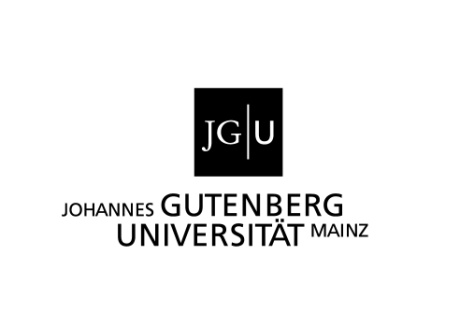 Fachbereich 05 ‒ Philosophie und PhilologiePhilosophisches Seminar	BescheinigungHerr/Frau 		hat im Sommer-/Wintersemester         
an der Übung/dem Proseminar/dem Hauptseminar/der Vorlesung
teilgenommen.Mainz, den											
																														